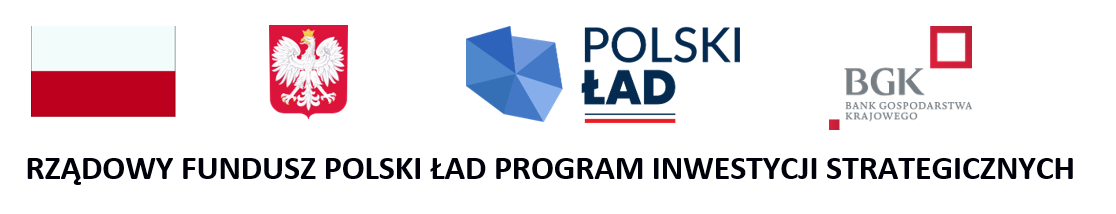 Załącznik nr 7 do SWZOr.272.2.3.2024.		Zamawiający:Powiat Radziejowski   Starostwo Powiatowe w Radziejowie ul. Kościuszki 17  88 – 200 Radziejów  OŚWIADCZENIE WYKONAWCÓW WSPÓLNIE UBIEGAJĄCYCH SIĘ O ZAMÓWIENIE składane na podstawie art. 117 ust. 4 ustawy z dnia 11 września 2019 r. Prawo zamówień publicznych (dalej jako: ustawa Pzp), Na potrzeby postępowania o udzielenie zamówienia publicznego na zaprojektowanie i wykonanie robót budowlanych w ramach realizacji zadania pod nazwą „Modernizacja części kompleksu szkolnego Zespołu Szkół Mechanicznych w Radziejowie - warsztaty ”.JA/MY:_________________________________________________________________________________________(imię i nazwisko osoby/osób upoważnionej/-ych do reprezentowania Wykonawców wspólnie ubiegających się              o udzielenie zamówienia)w imieniu Wykonawcy:_________________________________________________________________________________________(wpisać nazwy (firmy) Wykonawców wspólnie ubiegających się o udzielenie zamówienia)OŚWIADCZAM/-MY, iż następujące roboty budowlane/usługi/dostawy wykonają poszczególni Wykonawcy wspólnie ubiegający się o udzielenie zamówienia:Wykonawca (nazwa): _______________ wykona: __________________________*Wykonawca (nazwa): _______________ wykona: __________________________** należy dostosować do ilości Wykonawców w konsorcjum…………….…………….…. (miejscowość), dnia ………………2024 r. 						UWAGA:Oświadczenie składa się, pod rygorem nieważności, w formie elektronicznej lub w postaci elektronicznej opatrzonej kwalifikowanym podpisem elektronicznym, podpisem zaufanym lub podpisem osobistym.